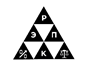 Автономная некоммерческая профессиональная образовательная организация«Региональный экономико-правовой колледж»(АНПОО «РЭПК»)                                                                               УТВЕРЖДЕНО                                                                              Протоколом Общего собрания                                                                              учредителей                                                                              от 17.03.2020 № 33                                                                             Председатель Общего собрания                                                                              учредителей                                                                              ________________С.Л. ИголкинОТЧЕТ о поступлении и расходовании финансовых и материальных средств  Филиала АНПОО «РЭПК» в г. Россошь по итогам 2019 финансового годаВ соответствии с утвержденным Планом финансово-хозяйственной деятельности Филиала АНПОО «РЭПК» в г. Россошь осуществлены поступления и расходования финансовых и материальных средств в следующих объемах:Объем поступивших средств, всего: 3 782,2 тыс. руб.в том числе по видам деятельности:от образовательной деятельности 3 728,5 тыс. руб.из нее по образовательным программам:1.1.1. подготовки специалистов среднего звена 3 728,5 тыс. руб.1.2. прочие виды поступлений 53,7 тыс. руб.Расходование средств, всего: 4 013,3 тыс. руб. в том числе:оплата труда и начисления на выплаты по оплате труда 1 471,0 тыс. руб.арендная плата за пользование имуществом 1 142,4 тыс. руб.прочие работы, услуги 1 198,3 тыс. руб.социальное обеспечение 17,6 тыс. руб.увеличение стоимости нематериальных активов 184,0 тыс. руб.Остаток средств:3.1. на начало отчетного года 231,4 тыс. руб.3.2. на конец отчетного года 0,3 тыс. руб.Главный бухгалтер                                                                          О.И. Гаврикова